First Name of Application CV No 1646664Whatsapp Mobile: +971504753686 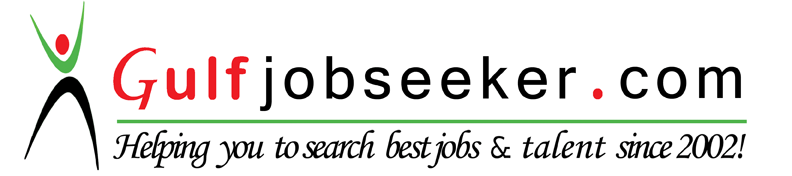 To get contact details of this candidate Purchase our CV Database Access on this link.http://www.gulfjobseeker.com/employer/services/buycvdatabase.phpObjective    Seeking a challenging position involving my technical and communicative skills in an environment, where I can grow along with the organization with great responsibility.     Education	MBA-Marketing (Mar2011) with above 78% Mass college of Arts & Science Kumbakonam. ( Bharthithasan university - Trichy )B.Sc (Mar2005) with 63% S.K.S.S Arts & Science college Thiruppanandal.WORK EXPERIENCE  	AS ADMIN ASSISTANTPresently working	: AL  MAZROUI MEDICAL & CHEMICAL  SUPPLIES-UAE From JULY 9th-2013 till date                                      as ADMIN 	ASSISTANTName of Organization    :  2 Years’ experience in Equitas micro finance                                                     India private Limited chennai     Designation                       :  RELATIONSHIP OFFICER ( RO )	 Computer knowledgeSAPAMFEXCELAdministrative Assistant Job DescriptionMaintains workflow by studying methods; implementing cost reductions; and developing reporting procedures.Creates and revises systems and procedures by analyzing operating practices, recordkeeping systems, forms control, office layout, and budgetary and personnel requirements; implementing changes.Develops administrative staff by providing information, educational opportunities, and experiential growth opportunities.Resolves administrative problems by coordinating preparation of reports, analyzing data, and identifying solutions.Ensures operation of equipment by completing preventive maintenance requirements; calling for repairs; maintaining equipment inventories; Provides information by answering questions and requests.Maintains supplies inventory by checking stock to determine inventory level; anticipating needed supplies; placing and expediting orders for supplies; verifying receipt of supplies.Completes operational requirements by scheduling and assigning administrative projects; expediting work results.Maintains professional and technical knowledge by attending educational workshops; reviewing professional publications; establishing personal networks; participating in professional societies.Contributes to team effort by accomplishing related results as needed.Personal Data:          Date of Birth		:	27.06.1983         Gender			:	male         Nationality			:	Indian          Marital Status 		:	married         Languages Known	 	:	Tamil &English         Extra curricular  	  	:  	playing Chess